Special Religious Education Participation LetterDear Parents/CarersA feature of the public education system in NSW is the opportunity to provide time in class for education in ethics, faith and morality from a religious or non-religious perspective at the choice of parents.A parent/carer may at any time notify the school in writing that they wish to change their decision. Students will continue the same arrangement as the previous year, unless a parent/carer has requested a change in writing.Special Religious Education - Combined Christian SRE (scripture) classes are taught by trained and authorised teachers from different Christian denominations and churches. At Mount Kembla Public School the relevant approved providers are; The Wollongong Region of the Anglican Diocese of Sydney and the Catholic Diocese of Wollongong.Kind regardsMaria MacDonaldPrincipal……………………………………………………………………………………………………………………………………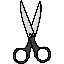 Special Religious Education Participation LetterThe following options are available at Mt Kembla Public School.  Please choose one.      Protestant (Church of England, Uniting, Presbyterian, Baptist etc)      Catholic      Please check this box if you do not wish for your child to attend S.R.E.  Your child will participate in alternative activities.Student name:      	 Class:      	 Signature of parent/carer: 	 Date:      	 Ref: Faculty/Office/Admin/2020newSREletter